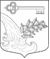 АДМИНИСТРАЦИЯ УЛЬЯНОВСКОГО ГОРОДСКОГО ПОСЕЛЕНИЯ ТОСНЕНСКОГО РАЙОНА ЛЕНИНГРАДСКОЙ ОБЛАСТИПОСТАНОВЛЕНИЕ         В соответствии с пунктом 4 статьи 5.2 Федерального закона от 6 марта 2006 года № 35-ФЗ «О противодействии терроризму» и во исполнение постановления Правительства Российской Федерации от 11 февраля 2017 года № 176 «Об утверждении требований к антитеррористической защищенности объектов (территорий) в сфере культуры и формы паспорта безопасности этих объектов (территорий)», уставом Ульяновского городского поселения Тосненского района Ленинградской области,ПОСТАНОВЛЯЮ:1.     Создать комиссию по проведению обследования  и категорирования объектов в сфере культуры, расположенных на территории Ульяновского городского поселения Тосненского района Ленинградской области.2.	Утвердить положение о  комиссии по проведению обследования  и категорирования объектов в сфере культуры, расположенных на территории Ульяновского городского поселения Тосненского района Ленинградской области согласно приложению № 1.3.	Утвердить состав комиссии по проведению обследования и категорирования объектов в сфере культуры, расположенных на территории Ульяновского городского поселения Тосненского района Ленинградской области согласно приложению № 2.  4.	 Утвердить форму акта обследования и категорирования объектов сферы культуры, расположенных на территории Ульяновского городского поселения Тосненского района Ленинградской области согласно приложению №3.5.	 Ответственность за обеспечение антитеррористической защищенности объектов в сфере культуры Ульяновского городского поселения возложить на   управляющего МКУК ТКЦ «Саблино» Яковлеву С. В.        6. Опубликовать настоящее постановление  на официальном сайте администрации Ульяновского городского поселения Тосненского района Ленинградской области.        7. Контроль за исполнением настоящего постановления оставляю за собой.Глава администрации                                                              К.И. КамалетдиновПриложение № 1 к постановлению администрацииУльяновского городского поселенияТосненского района Ленинградской области  от 12.05.2020  № 457                  ПОЛОЖЕНИЕо комиссии   по проведению  обследования и категорированияобъектов сферы культуры, расположенных на территории Ульяновского городского поселения Тосненского района Ленинградской области1. ОБЩИЕ ПОЛОЖЕНИЯ1.	Комиссия по проведению обследования и категорирования объектов (территорий) сферы культуры, расположенных на территории Ульяновского городского поселения (далее - комиссия) создается в целях установления дифференцированных требований к антитеррористической защищенности объектов  с учетом их значимости для инфраструктуры и жизнеобеспечения, степени угрозы совершения террористического акта, степени потенциальной опасности совершения и возможных последствий совершения террористического акта. 2.	Настоящее Положение о комиссии по обследованию и категорированию объектов культуры, правообладателем которых является администрация Ульяновского городского поселения Тосненского района Ленинградской области (далее - положение) определяет цели, задачи, состав  и порядок работы комиссии.3. Состав комиссии утверждается постановлением  администрации Ульяновского городского поселения Тосненского района Ленинградской области5. Комиссия в своей деятельности руководствуется «Требованиями к антитеррористической защищенности объектов культуры», утвержденными постановлением Правительства Российской Федерации от 11 февраля 2017 года № 176 «Об утверждении требований к антитеррористической защищенности объектов (территорий) в сфере культуры и формы паспорта безопасности этих объектов (территорий)» и настоящим Положением.2. ЗАДАЧИ КОМИССИИЗадачами комиссии являются:1.	Обследование и категорирование объектов (территорий) в сфере культуры, правообладателем которых является администрация Ульяновского городского поселения Тосненского района Ленинградской области.2.	Оформление актов обследования и категорирования объекта (территории) сферы культуры.3.	Составление плана необходимых мероприятий по обеспечению антитеррористической защищенности объекта и определение прогнозного размера расходов на выполнение указанных мероприятий.4.	Составление паспорта безопасности  объекта.3.СОСТАВ КОМИССИИ1. Комиссия состоит из председателя и членов комиссии. Комиссию возглавляет председатель комиссии. 2.   В состав  комиссии включаются:Председатель комиссии:- Глава администрации Ульяновского городского поселения Тосненского района Ленинградской областиЗаместитель председателя комиссии:- Начальник отдела жилищно-коммунального хозяйства администрации Ульяновского городского поселения Тосненского района Ленинградской областиСекретарь комиссии:- Главный специалист отдела жилищно-коммунального хозяйства администрации Ульяновского городского поселения Тосненского района Ленинградской областиЧлены комиссии:- Управляющий МКУК ТКЦ «Саблино»- Представитель УНД и ПР ГУ МЧС России по Тосненскому району (по согласованию);- Представитель ООВ и ЭИТСО и Б ОВО по Тосненскому району ЛО - филиала ФГКУ «УВО ВНГ России по СПб и ЛО»  (по согласованию);- Представитель отделения в г. Кириши УФСБ России по Санкт-Петербургу и Ленинградской области ( по согласованию)4.ПОРЯДОК РАБОТЫ КОМИССИИ1. В ходе своей работы комиссия:а) проводит обследование объекта на предмет состояния его антитеррористической защищенности;б) изучает конструктивные и технические характеристики объекта, организацию его функционирования, действующие меры по обеспечению безопасного функционирования объекта;в) выявляет потенциально опасные участки объекта, его критические элементы;г) определяет степень угрозы совершения террористического акта на объекте и возможные последствия его совершения;д) определяет категорию объекта или подтверждает (изменяет) ранее присвоенную категорию;е) определяет необходимые мероприятия по обеспечению антитеррористической защищенности объекта в зависимости от присваиваемой объекту категории, а также сроки осуществления указанных мероприятий с учетом объема планируемых работ и источников финансирования.2. Результаты работы комиссии оформляются актом обследования и категорирования объекта, который является неотъемлемой частью паспорта безопасности объекта.Акт обследования и категорирования объекта составляется в 2 экземплярах, подписывается всеми членами комиссии и хранится вместе с первым экземпляром паспорта безопасности объекта у руководителя объекта и со вторым экземпляром паспорта безопасности объекта у собственника объекта.В случае наличия разногласий между членами комиссии, возникших в ходе обследования объекта и составления акта обследования и категорирования объекта, решение принимается большинством голосов членов комиссии. При равенстве голосов решение принимается председателем комиссии.Члены комиссии, не согласные с принятым решением, подписывают акт обследования и категорирования объекта с изложением своего особого мнения, которое приобщается к акту обследования и категорирования объекта.	3. В течение месяца со дня составления акта обследования и категорирования объекта культуры составляется план необходимых мероприятий по обеспечению антитеррористической  защищенности объекта с учетом степени потенциальной опасности угрозы совершения террористических актов и определяется прогнозный размер расходов на выполнение указанных мероприятий.	Срок завершения мероприятий по обеспечению антитеррористической защищенности объекта с учетом объема планируемых работ и прогнозного размера расходов на выполнение соответствующих мероприятий не должен превышать 2 лет со дня подписания акта обследования и категорирования объекта культуры. Приложение №2 к постановлению администрацииУльяновского городского поселенияТосненского района Ленинградской области  от 05.08.2019  № 457                   Составкомиссии по проведению обследования и категорирования объектовсферы культуры,  расположенных на территории Ульяновского городского поселения Тосненского района Ленинградской областиПредседатель комиссии:Камалетдинов Константин Игоревич - глава  Администрации Ульяновского городского поселения Тосненского района Ленинградской области; Заместитель председателя комиссии:Андреева Ирина Викторовна - начальник отдела жилищно-коммунального хозяйства администрации Ульяновского городского поселения Тосненского района Ленинградской области;Секретарь комиссии:Мусс Дарья Сергеевна – главный специалист отдела жилищно-коммунального хозяйства администрации Ульяновского городского поселения Тосненского района Ленинградской области;Члены комиссии:Яковлева Светлана Викторовна - управляющий МКУК ТКЦ «Саблино»;- Представитель УНД и ПР ГУ МЧС России по Тосненскому району (по согласованию);- Представитель ООВ и ЭИТСО и Б ОВО по Тосненскому району ЛО - филиала ФГКУ «УВО ВНГ России по СПб и ЛО»  (по согласованию);- Представитель отделения в г. Кириши УФСБ России по Санкт-Петербургу и Ленинградской области ( по согласованию)Приложение № 3 к постановлению администрацииУльяновского городского поселенияТосненского района Ленинградской области  от 12.05.2020 № 457                   АКТобследования и категорирования объекта: (наименование объекта)«__» _____ 2020 г.                                                       Комиссия в составе: ___________________________________________________________________________________________________________________________________________________________________________________________________________________________________________________________________________________________________________________________________________________________________________________________________________________________________________________________________________________________________________________________________________________________провела обследование здания (наименование объекта, полный адрес объекта)1.ОБЩИЕ СВЕДЕНИЯ ОБ ОБЪЕКТЕОбъект расположен по адресу: ________________________________________________Принадлежность – ____________________________________________________Ответственный по защите  - ____________________________________________Режим работы объекта – для сотрудников ______________, для посетителей _________________Площадь объекта –  _______ кв. м, периметр объекта – _______ п.м Территория объекта граничит: __________________________________________ Ближайшие железнодорожные станции: _________________________________Ближайший аэропорт: _________________________________________________Характеристика объекта: _______________________________________________На объекте имеются (не имеются) техническая документация, планы мероприятий по локализации и ликвидации последствий аварий на объекте.2. ОРГАНИЗАЦИЯ ОБЕСПЕЧЕНИЯ БЕЗОПАСНОСТИ2.1. Физическая охрана (есть/нет)2.2. Технические средстваПомещения объекта оборудованы:2.2.1 автоматической пожарной сигнализацией. (да/нет)Установлена следующая аппаратура: _____________________________________2.2.2 Кнопка экстренного вызова (тревожная кнопка) – да/нет2.2.3 Средства телефонной связи (имеются/не имеются)2.2.4 Вентиляция (тип вентиляции) ___________________________________Количество вводов электроэнергии _____________________________________2.3.ОсвещениеНаружное освещение – есть/нет2.4.ВидеонаблюдениеСистема наружного видеонаблюдения по периметру – кол-во видеокамерСистема видеонаблюдения за внутренними помещениями –  количество видеокамер.Ведется/не ведется круглосуточная запись данных с видеокамер наружного и внутреннего наблюдения. Архивирование информации_____ суток осуществляется/не осуществляется 2.5.Эксплуатационно-техническое обслуживание систем: (номер договора, наименование обслуживающей организации)2.6.Система контроля управления доступом:____________________________________________________________________________________________________________________________________________________________________________________________________________________________________________________________________________________________________________________________________________________________________________________________ПЕРЕЧЕНЬ КРИТИЧЕСКИХ ЭЛЕМЕНТОВ И ПОТЕНЦИАЛЬНО ОПАСНЫХ УЧАСТКОВ ОБЪЕКТАЧС техногенного и иного характера на объекте в 2017, в 2018, 2019 и 2020 годах не зарегистрированы/зарегистрированыКАТЕГОРИЯ ОБЪЕКТАПо результатам обследования, принимая во внимание принадлежность Объекта, а также осуществляемую деятельность Комиссия полагает присвоить Объекту (наименование объекта) категорию _№  ____.Инженерно-технические средства защиты объекта в полном объеме/не в полном объеме соответствуют/не соответствуют предъявляемым требованиям установленным постановлением Правительства РФ № 176 от 11.02.2017г.5. МЕРОПРИЯТИЯ ПО ОБЕСПЕЧЕНИЮ АНТИТЕРРОРИСТИЧЕСКОЙ ЗАЩИЩЕННОСТИ ОБЪЕКТА____________________________________________________________________________________________________________________________________________________________________________________________________________________________________________________________________________________________________________________________________________________________________________________________________________________________________________________________________________________________________________________________________________________________________________________________________________________________________________________________________________________________________________________________________________________________________________________________________________________________________________________________________________________________________________________________________________________________Состав комиссии:Председатель комиссии _________________________________ Члены комиссии             _________________________________                                          _________________________________                                          _________________________________                                          _________________________________                                          _________________________________                                         _________________________________	                                                                                                 «___» _________ 20__ г.12.05.2020№222/1О создании комиссии по обследованию и категорированию объектов сферы культуры, расположенных на территории Ульяновского городского поселения Тосненского района Ленинградской области№ п/пНаименование критического элемента, потенциально опасного участкаКоличество работающих человекСведения о технических и иных средствах защиты (охраны)Характер возможных ЧС1